DAFPEN-CARDIE - Appel à projet Expérimentation et Innovations 2022-2023 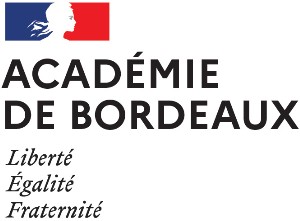 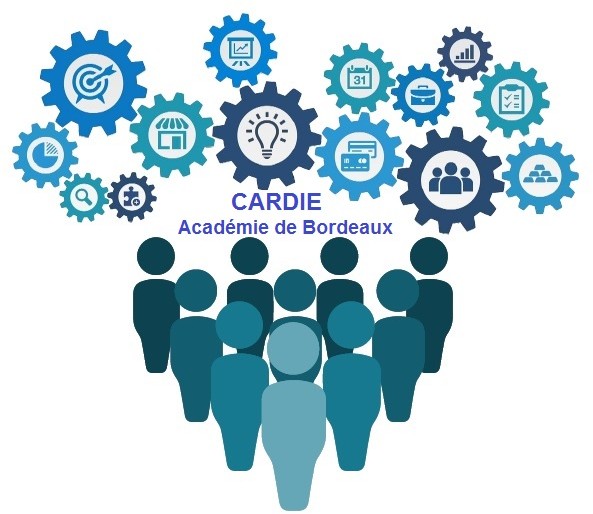 L’innovation pédagogique et l’expérimentation participent à la mise en œuvre de la politique éducative, de lutte contre les inégalités en matière de réussite scolaire, de maitrise des savoirs fondamentaux, lire, écrire, compter, respecter autrui, en réponse à des problématiques de terrain proposées par la communauté éducative.Ce questionnaire va vous permettre de déposer un projet expérimental.Les porteurs de projet peuvent être des professeurs ou des personnels d’éducation, des personnels d’encadrement, des enseignants chercheurs. Les dépôts de nouveaux projets doivent être accompagné du dépôt de l'avis du chef d'établissement.Trouver les informations complémentaires de l'appel à projet sur les pages CARDIE du Rectorat de BordeauxP1Présentation du projet CARDIEC1	Quoi ?Q1	 Titre du projetQ2	 Indiquer les mots clés correspondants à votre projet (3 choix au maximum)Travail en réseau territorial Inclusion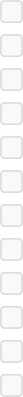 Estime de soi / Développement personnel / Bien-être Espace et temps d'apprentissage / coopération Sciences cognitivesNumérique pédagogique, média, ludification, réseaux sociaux Citoyenneté, laïcité, EDDOrientation, persévérance, ambition scolaire Didactique : math/sciencesDidactique : langue/lettres Développement professionnel OralQ3	Si nécessaire, indiquer un mot clé supplémentaireQ4	 Quelles sont les thématiques académiques de l'action CARDIE concernée ?   Apprendre et enseigner en présence et à distance : comment construire un continuum cohérent et utile ?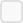    Aider, soutenir, dynamiser : quelles stratégies d'évaluation et régulation des apprentissages au quotidien et dans la durée ?Mens sana in corpore sano à l'école : Comment conjuguer et concilier bienveillance et exigence ?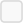    Autre thématique reﬂétant un besoin contextualisé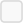 B1Q5Q6Q7B2Q8C2 Q9P2C3C4 Q10Aller à Q5 Si (Q4 est parmi "Autre thématique reﬂétant un besoin contextualisé") Par défaut aller à Q6Thématique personnelle retenue Quels sont les axes du projet d'établissement ou d'école concernés par le projet ? Votre projet nécessite-il une action dérogatoire ?La demande de dérogation sera à réaliser auprès du DASENOui	Non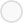 Aller à Q8 Si (Q7 est = "Oui")Aller à Q9 Si (Q7 est parmi "Non")Quelle est la nature de la demande de dérogation?l’organisation pédagogique de la classe, de l'école ou de l'établissement la liaison entre les diﬀérents niveaux d'enseignement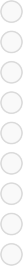 la coopération avec les partenaires du système éducatif l’enseignement dans une langue vivante étrangère ou régionale l’échanges avec des établissements étrangers d'enseignement scolaire l’utilisation des outils et ressources numériquesla répartition des heures d'enseignement sur l'ensemble de l'année scolaire les procédures d'orientation des élèvesla participation des parents d'élèves à la vie de l'école ou de l'établissement.Quand ? Indiquer la durée envisagée pour le projetan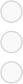 ansansLocalisation du projetOù ?Coordonnées de l'établissement porteur du projet Nom de l'établissementQ11 Département de l'établissement24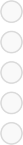 33404764Q12 UAI de l'établissementQ13 Indiquer la commune de l'établissementQ14Q15Q16B3Q17B4Q18P3C5 C6 Nom du chef d'établissement ou du directeur d'école Indiquer le mail du chef d'établissement ou du directeur Type d'établissements concernés par le projetEcole primaire Collège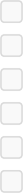 Lycée professionnelLycée général technologique Regroupement d'établissements CirconscriptionAller à Q18 Si (Q16 est parmi "Regroupement d'établissements") Aller à Q17 Si (Q16 est parmi "Ecole primaire", "Circonscription")Aller à P3 Si (Q16 est parmi "Collège", "Lycée professionnel", "Lycée général technologique")Nom de l'IEN référentAller à P3 Si (Q16 est parmi "Ecole primaire")Noms des établissements participants au projet (séparer le nom des établissements par un point-virgule)Les acteurs du projetQui ?Porteur de projetQ19 NomQ20 PrénomQ21 Fonction / disciplineQ22 Mail professionnelC7 Q23B5Equipe projet Indiquer le nombre de membres de l'équipe projet (sans compter le porteur de projet)0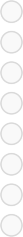 1234567Aller à P4 Si (Q23 est = "0") Aller à Q48 Si (Q23 est = "1") Aller à Q44 Si (Q23 est = "2") Aller à Q40 Si (Q23 est = "3") Aller à Q36 Si (Q23 est = "4") Aller à Q32 Si (Q23 est = "5") Aller à Q28 Si (Q23 est = "6") Aller à Q24 Si (Q23 est = "7")Q24NomQ25PrénomQ26Discipline ou fonctionB6Q27Aller à Q27 Si (Q16 est parmi "Regroupement d'établissements", "Circonscription") Par défaut aller à Q28Etablissement (si diﬀérent de l'établissement porteur du projet)Q28NomQ29PrénomQ30Discipline ou fonctionB7Q31Aller à Q31 Si (Q16 est parmi "Regroupement d'établissements", "Circonscription") Par défaut aller à Q32Etablissement (si diﬀérent de l'établissement porteur du projet)Q32NomQ33PrénomQ34Discipline ou fonctionB8Q35Aller à Q35 Si (Q16 est parmi "Regroupement d'établissements", "Circonscription") Par défaut aller à Q36Etablissement (si diﬀérent de l'établissement porteur du projet)Q36NomQ37PrénomQ38Discipline ou fonctionB9Q39Aller à Q39 Si (Q16 est parmi "Regroupement d'établissements", "Circonscription") Par défaut aller à Q40Etablissement (si diﬀérent de l'établissement porteur du projet)Q40NomQ41PrénomQ42Discipline ou fonctionB10Q43Aller à Q43 Si (Q16 est parmi "Regroupement d'établissements", "Circonscription") Par défaut aller à Q44Etablissement (si diﬀérent de l'établissement porteur du projet)Q44NomQ45PrénomQ46Discipline ou fonctionB11Q47Aller à Q47 Si (Q16 est parmi "Regroupement d'établissements", "Circonscription") Par défaut aller à Q48Etablissement (si diﬀérent de l'établissement porteur du projet)Q48NomQ49PrénomQ50Discipline ou fonctionB12Q51Aller à Q51 Si (Q16 est parmi "Regroupement d'établissements", "Circonscription") Par défaut aller à P4Etablissement (si diﬀérent de l'établissement porteur du projet)P4 P5B13Q52B14Q53B15Q54BénéﬁciairesAller à Q52 Si (Q16 est parmi "Ecole primaire", "Circonscription") Aller à Q54 Si (Q16 est parmi "Lycée professionnel")Aller à Q53 Si (Q16 est parmi "Collège")Aller à Q55 Si (Q16 est parmi "Lycée général technologique") Par défaut aller à Q56Quel sont les niveau(x) concerné(s) en primairePS MS GS CP CE1 CE2 CM1 CM2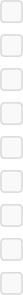 Tous les niveauxAller à Q56Quels sont les niveaux concernés en collège6e 5e 4e 3e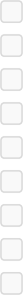 6e SEGPA5e SEGPA4e SEGPA3e SEGPATous les niveauxAller à Q56Quels sont les niveaux en lycée professionnel3e Prépa Métiers 2nde CAP Terminale CAP 2nde Bac Pro 1ere Bac Pro Terminale Bac Pro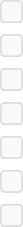 Première année BTS   Deuxième année BTS    Tous les niveaux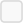 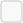 B16Q55Aller à Q56Quels sont les niveaux concernés en lycée général et technologique2nde générale et technologique 1ere générale Terminale générale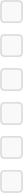 1ere Technologique Terminale Technologique Première année BTS Deuxième année BTSQ56 Combien de classes sont concernées ?Q57 Combien d'élèves sont concernés ?P6PartenairesQ58Type de partenariatQ59Nom du partenaireQ60Commune du partenaireP7C8 Q61Q62Ingénierie du projet : Pourquoi, comment ?Pourquoi ? Objectifs prioritaires de l'action en lien avec le projet d'école et/ou le contrat d'objectif (3 maximum) Problématique de terrain de l'expérimentation :constats, analyse des besoins, diagnostic (6 lignes max)C9 Q63Comment ? Lister les diﬀérentes actions envisagées :description du contenu,productions des élèves,calendrier prévisionnel...Q64 Préciser le ou les éléments innovants du projetC10 Q65Q66Q67B17Eﬀets recherchés ? Quels sont les eﬀets attendus sur les acquis et progrès des élèves ? Quel(s) indicateurs envisagez- vous? Quels sont les eﬀets attendus sur les pratique des enseignants ? Le projet d'expérimentation est-il accompagné par la recherche ? (INSPE, autre laboratoire)Oui Non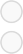 Aller à Q68 Si (Q67 est parmi "Oui") Par défaut aller à Q72Q68L'accompagnement par la recherche est-ilQ69Indiquer le nom du chercheur et du laboratoire de recherche   ponctuel (formation, conférence, entretien)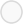 appuyé sur un protocole de recherche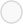 C11Vous pouvez télécharger ci-dessous les conventions avec la recherche à compléter. Convention de partenariat_premier degreConvention de partenariat_second degreQ70Q71Q72P8Q73P9Q74P10Déposer le ﬁchier de la convention avec la recherche ou l'envoyer à la CARDIE (cardie@ac-bordeaux.fr) avant le 30 septembre.(taille maximum de la pièce jointe 1M, 10 pièces jointes autorisées)Possibilité d'attacher un ﬁchierQuels sont les eﬀets attendus de la recherche sur les pratiques pédagogiques professionnelles ? Souhaitez-vous que l'expérimentation soit accompagnée par un membre du réseau académique de l'accompagnement ? (deux rencontres minimums seront organisées dans l'année)Oui	Non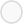 Formation professionnelle :Consultation du plan académique de la formation (Soﬁa)Consultation du site de l'Ecole Académique de la Formation ContinueIndiquer, si nécessaire, la formation d'équipe souhaitée.Rayonnement du projet / Diﬀusion et communication Quelles sont les modalités de diﬀusion et de communication (intérieure et extérieure à l'établissement) ?Quels sont les transferts envisagés vers la formation et les terrains professionnels ?Finalisation du dépôt de la demandeC12Q75Avis du chef d'établissementLe document fourni doit être à en-tête de l'établissement et comporter la signature et le cachet du chef d'établissement. Ce document obligatoire peut être transmis ultérieurement en reprenant le lien de votre fiche projetDéposer le ﬁchier contenant l'avis et la signature du chef d'établissement (taille maximum de la pièce jointe 1M, 10 pièces jointes autorisées)Possibilité d'attacher un ﬁchier    Réponse obligatoireMerci d'avoir pris le temps de répondre à ce questionnaire. Vous pouvez enregistrer vos réponses en cliquant sur le bouton imprimante.